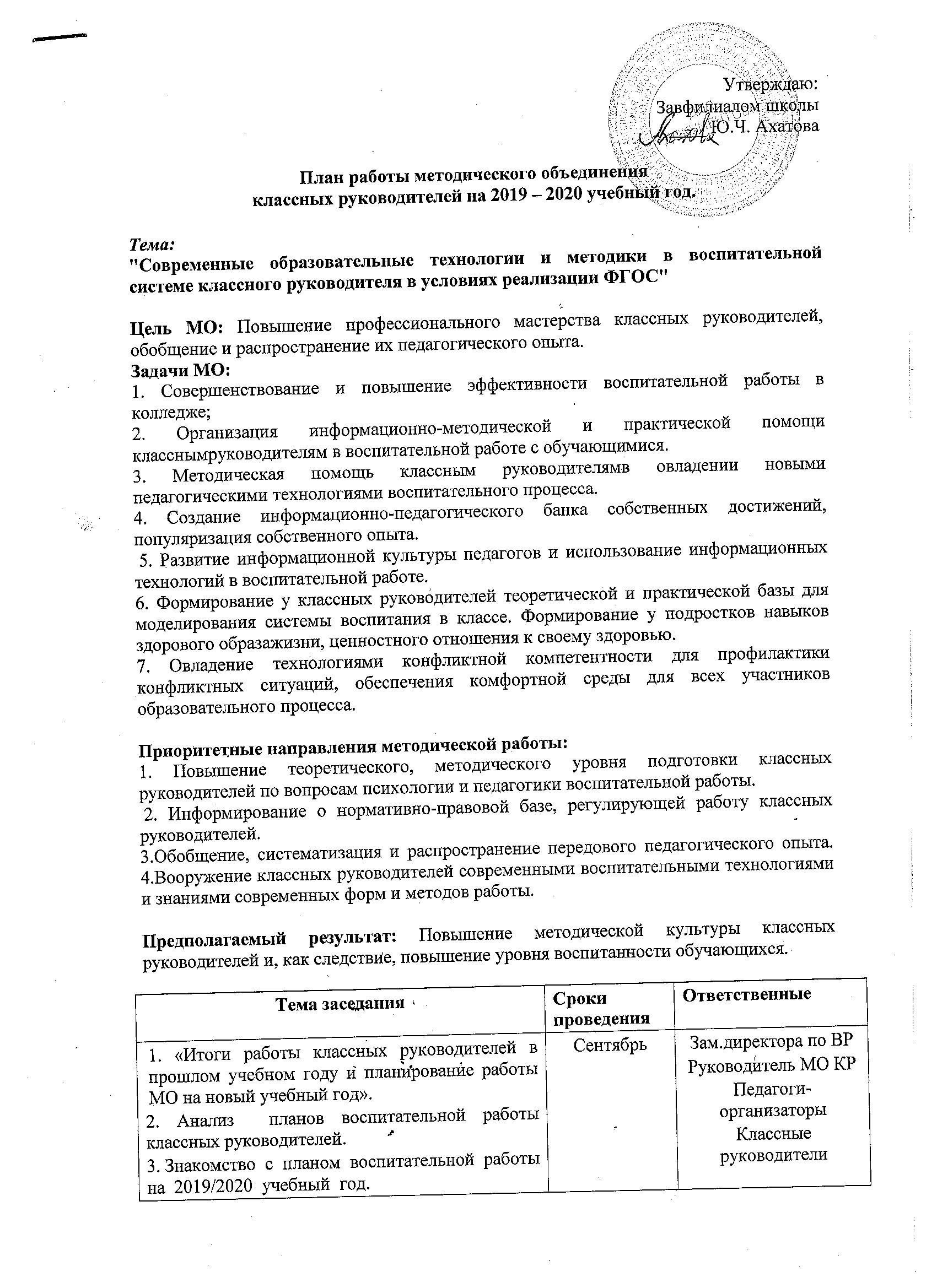 Утверждаю:Директор школы____ Г.Ж. ХалиуллинаПлан работы методического объединения классных руководителей на 2018 – 2019 учебный год.Тема:                                                            «Формирование профессиональной компетентности классных руководителей в работе с обучающимися, родителями, классным коллективом».Цель:   Повышение качества и эффективности системы воспитания, совершенствование форм и методов воспитания в школе посредством повышения компетентности и профессионального мастерства классных руководителей.Задачи:Создать условия для непрерывного повышения профессиональной компетенции классных руководителей.Содействовать активному внедрению интерактивных форм работы с обучающимися и их родителями.Стимулировать инициативу и творчество классных руководителей, активизировать их деятельность в исследовательской, поисковой работе по воспитанию детей.Изучать и анализировать состояние воспитательной работы в классах, выявлять и предупреждать недостатки в работе классных руководителей.Внедрять достижения классных руководителей в работу педагогического коллектива.Утверждаю:Директор школы____ Г.Ж. ХалиуллинаСписок классных руководителейВ МАОУ Бегишевская СОШна 2018 – 2019 учебный год4. «Семья и школа: детей воспитываем вместе»Форма проведения: методический практикумруководители Тема: Ценности современного воспитания: проблемы, поиск, опыт Цель: презентация новых форм работы, обмен опытом. Форма работы:  педагогический совет 1. Из опыта работы классных руководителей:  Создание в классе атмосферы доброты, доверия, взаимовыручки.  Принцип личностноориентированного подхода в моей работе с ученком.  Моя деятельность по изучению личности ученика.  Профилактика девиантного поведения и различных форм зависимости. 2. Формы взаимодействия педагогов и родителей. 3. Методические рекомендации классному руководителю по работе с родителями.НоябрьПедагоги - организаторы Руководитель МО КРКлассные руководители Тема: «Профилактика терроризма и экстремизма в школе». «Сегодняшнее состояние терроризма и экстремизма, сектыФорма работы: круглый стол »Задачи: Проанализировать работу классных руководителеЦель: Совершенствование профессионального мастерства классных руководителей в вопросах организации и планирования работы с детьми подросткового возраста. Вопросы для обсуждения 1. «Интернет и экстремизм». 2.Социально-психологическая служба как фактор психического здоровья подростка. 3. Физкультурно-спортивные мероприятия как средство формирования здорового образа жизни. 4. «Не создавай себе кумира». (из опыта работы классных руководителей). Январь Зам.директора по ВРПедагоги-организаторы Классные руководителиТема: Особенности психофизического развития детей на разных ступнях развития. Профилактика девиантного поведения подростков.Цель: - оказывать социально педагогическую и психологическую помощь родителям;- оказывать помощь детям и подросткам в защите их прав и интересов.Форма проведения: обмен опытом Вопросы для обсуждения: 1. Особенности психофизического развития детей подросткового возраста. 2. Причины и мотивы девиантного и суицидального поведения подростков 3. формы работы по профилактике интернет зависимости 4. Работа классного руководителя по профилактике вредных привычек и формирование культуры ЗОЖ»АпрельПедагоги - организаторы Руководитель МО КРКлассные руководителиТема: «Ярмарка воспитательных идей» Практическое использование современных воспитательных технологий. Подведение итогов воспитательной работы за год.Цель: Обмен опытом. Задачи: • провести анализ воспитательной работы за год; • выработать наиболее эффективные направления работы на следующий учебный год. Форма проведения: круглый стол. Вопросы для обсуждения: 1. Отчет о самообразовании. 2. Оформление документации классного руководителя." 3. Творческие отчеты классных руководителей.4. Анализ деятельности  МО  классных  руководителей  за  2018-2019  учебный  год.МайЗам.директора по ВРПедагоги-организаторы Классные руководители1..Консультации для классных руководителей по вопросам ведения документации кл. руководителей, организации работы с родителями.2.Создание банка интересных педагогических идей.3.  Проведение классными руководителями школьных мероприятий.В течение годаЗам.директора по ВРПедагоги-организаторы Классные руководителиТема заседанияСроки проведенияОтветственные1. «Итоги работы классных руководителей в прошлом учебном году и планирование работы МО на новый учебный год».2. Анализ  планов воспитательной работы классных руководителей.3. Знакомство  с  планом  воспитательной  работы  на  2018/2019  учебный  год.4. Составление графика проведения школьных мероприятий.СентябрьЗам.директора по ВРМурзина Н.Н. Руководитель МО КРПедагоги-организаторы Классные руководителиПрименение инновационных технологий в воспитательной работе. Как сделать классное дело интересным и содержательным? 1. Ярмарка педагогических идей на тему: «Как сделать классное дело интересным и содержательным». (из опыта работы)3.Познакомить классных руководителей с различными формами проведения классных часов НоябрьПедагоги - организаторы Руководитель МО КРКлассные руководители Анализ воспитательной работы за первое полугодие.1. Взаимодействие семьи и школы: проблемы и пути их решения.2.Практическая часть: из опыта работы классных руководителей.     Формы взаимодействия семьи и школы, способствующие формированию  нравственных качеств личности учащихся:-творческие конкурсы-диагностирование-ролевые игры (классные руководители)3. Итоги «Организация внеурочной деятельности».Январь Зам.директора по ВРМурзина Н.Н. Педагоги-организаторы Классные руководителиНравственно-патриотическое воспитание школьников через различные виды деятельности.1.Малые формы работы с детьми, как средство развития индивидуальных способностей учащихся.2.Уровень воспитанности обучающихся в 2018-2019 уч. году.АпрельПедагоги - организаторы Руководитель МО КРКлассные руководителиПедагогический мониторинг эффективности воспитательного процесса, воспитательной системы.1. Анализ общешкольных воспитательных мероприятий.2. Организация  летнего отдыха   учащихся3. Методическая конференция «Мастерская педагогического опыта». (классные руководители)4. Анализ деятельности  МО  классных  руководителей  за  2018-2019  учебный  год.МайЗам.директора по ВРМурзина Н.Н.Педагоги-организаторы Классные руководители1..Консультации для классных руководителей по вопросам ведения документации кл. руководителей, организации работы с родителями.2.Создание банка интересных педагогических идей.3.  Проведение классными руководителями школьных мероприятий.В течение годаЗам.директора по ВРМурзина Н.Н.Педагоги-организаторы Классные руководители№ п/пФИОКласс МАОУ Бегишевская СОШМАОУ Бегишевская СОШМАОУ Бегишевская СОШ1Старших Светлана Анатольевна1, 32Берген Ирина Витальевна2, 43Сухинина Виктория Самихулловна54Карелин Сергей Сергеевич6, 95Саликова Зульфира Ниязовна76Сургучевских Марина Александровна87Абразакова Гульсифа Хакимчановна108Муслимова Альфия Сагдатиновна11Супринская СОШ, филиал МАОУ Бегишевская СОШСупринская СОШ, филиал МАОУ Бегишевская СОШСупринская СОШ, филиал МАОУ Бегишевская СОШ9Шевелева Валентина Витальевна1, 210Огорелкова Татьяна Аркадьевна311Кутафина Ольга Викторовна412Шевелева Надежда Михайловна513Трушникова Наталья Сергеевна614Сабарова Луиза Абушахмановна715Кутафина Надежда Александровна816Вабиева Анжела Рибхатовна9, 1017Твердохлеб Валентина Григорьевна11Второвагайская СОШ, филиал МАОУ Бегишевская СОШВторовагайская СОШ, филиал МАОУ Бегишевская СОШВторовагайская СОШ, филиал МАОУ Бегишевская СОШ18Курмандаева Манзура Сабировна119Ганиева Алия Сагдатдиновна220Альмухаметова Земфира Маратовна321Ахатова Зульфия Гкннадиевна422Алабердеева Нэлли Юсуповна523Алимова Диана Акрамовна624Юнусова Розалия Миллинуровна725Иянова Зиля Мухаметовна826Алимова Рауза Зайнулловна927Хамидуллина Лариса Камиловна10, 11Курьинская ООШ, филиал МАОУ Бегишевская СОШКурьинская ООШ, филиал МАОУ Бегишевская СОШКурьинская ООШ, филиал МАОУ Бегишевская СОШ28Добрынина Галина Васильевна129Сапарова Лилия Нихматуловна3, 430Добрынина Анастасия Андреевна631Даминова Эльмира Шаймардановна8, 9Иртышская ООШ, филиал МАОУ Бегишевская СОШИртышская ООШ, филиал МАОУ Бегишевская СОШИртышская ООШ, филиал МАОУ Бегишевская СОШ32Зонова Любовь Владимировна1,433Абдрахимова Елена Айтмухаметовна2, 334Попов Павел Петрович5, 6 35Азанова Надежда Сергеевна736Яковлева Екатерина Витальевна837Бабушкина Валентина Васильевна9